								ЗАТВЕРДЖЕНО рішенням сесії Колківської				селищної ради від 23.11.2021 № 12/31СТАТУТЗаріччівської початкової школиКолківської селищної радиВолинської області(нова редакція)с. Заріччя2021 рікІ. Загальні положення1.1.  Заріччівська початкова школа Колківської селищної ради Волинської області (далі – Початкова школа) є правонаступником загальноосвітньої школи І ступеня с. Заріччя.1.2. Початкова школа - комунальний заклад Колківської селищної ради. Засновник Заріччівської початкової школи - Колківська селищна рада (далі - Засновник).1.3. Уповноваженим органом управління Початкової школи є відділ освіти Колківської селищної ради (далі - Орган управління).1.4. Юридична адреса Заріччівської початкової школи: індекс 44650, Волинська область, Луцький район, с. Заріччя, вул. Шкільна, 14.1.5. Назва закладу загальної середньої освіти:1.5.1. Повна назва: Заріччівська початкова школа Колківської селищної ради Волинської області.1.5.2. Скорочена назва: Заріччівська початкова школа.1.6. Початкова школа є юридичною особою, неприбутковим закладом освіти, має печатку, штамп, ідентифікаційний номер, може мати самостійний баланс, рахунки в установах банків. За рішенням Засновника фінансове обслуговування здійснюється централізованою бухгалтерією Органу управління.1.7. Фінансування здійснюється згідно з бюджетним законодавством.1.8. Початкова школа у своїй діяльності керується Конституцією України, Законами України, «Про освіту», «Про повну загальну середню освіту», «Про місцеве самоврядування в Україні», іншими нормативно-правовими актами України, постановами Верховної Ради України, указами Президента України, прийнятими відповідно до Конституції та законів України, Кабінету Міністрів України, наказами центральних органів виконавчої влади, рішеннями Засновника, Органом управління та власним Статутом.1.9. Головною метою діяльності Початкової школи є забезпечення реалізації права громадян на здобуття, початкової освіти, всебічний розвиток, виховання і соціалізацію особистості, яка здатна до життя в суспільстві та цивілізованої взаємодії з природою, має прагнення до самовдосконалення і навчання, готова до свідомого життєвого вибору та самореалізації, відповідальності, трудової та громадської активності.1.10. Основними завданнями діяльності Початкової школи є:- виховання громадянина України;- формування особистості, здобувача освіти, розвиток його здібностей і обдарувань, наукового світогляду;- виконання вимог Державного стандарту початкової освіти, підготовка до подальшої освіти і трудової діяльності;- виховання в учнів поваги до Конституції України, державних символів України, прав і свобод людини і громадянина, почуття власної гідності, відповідальності перед законом за свої дії, свідомого ставлення до обов’язків людини і громадянина;- реалізація права здобувачів освіти на вільне формування політичних і світоглядних переконань;- виховання шанобливого ставлення до родини, поваги до народних традицій і звичаїв, державної мови, регіональних мов або меншин та рідної мови, національних цінностей українського народу та інших народів і націй;- виховання свідомого ставлення до свого здоров’я та здоров’я інших громадян як найвищої соціальної цінності, формування гігієнічних навичок і засад здорового способу життя, збереження і зміцнення фізичного та психічного здоров’я здобувачів освіти.1.11. Початкова школа несе відповідальність перед здобувачами освіти, громадськістю, суспільством і державою за:- безпечні умови освітньої діяльності;- дотримання Державних стандартів освіти;- дотримання договірних зобов’язань іншими суб’єктами освітньої, виробничої, наукової діяльності, у тому числі зобов’язань за міжнародними угодами;- дотримання фінансової дисципліни;- прозорість, інформаційну відкритість закладу.1.12. Початкова освіта здобувається, як правило, з шести років. Діти, яким на початок навчального року виповнилося сім років, повинні розпочати здобуття початкової освіти цього ж навчального року.1.13. Особи з особливими освітніми потребами можуть розпочинати здобуття початкової освіти з іншого віку, а тривалість здобуття ними освітньої програми визначається корекційно-розвитковим складником.1.14. На рівні початкової освіти освітній процес може організовуватися за циклами, визначеними спеціальним законом, поділ на які здійснюється з урахуванням вікових особливостей фізичного, психічного та інтелектуального розвитку дітей.1.15. Початкова школа для здійснення статутної діяльності може на договірних засадах об’єднуватися з іншими юридичними особами, створюючи освітні, освітньо-наукові, наукові, освітньо-виробничі та інші об’єднання, кожен із учасників якого зберігає статус юридичної особи.1.16. Початкова школа може входити до складу освітнього округу.1.17. Автономія Початкової школи визначається правом:- брати участь в установленому порядку в моніторингу якості освіти;- проходити в установленому порядку інституційний аудит закладу;- налагодити внутрішню систему забезпечення якості освіти;- самостійно формувати освітні програми;- на основі освітніх програм розробляти навчальний план, у тому числів установленому порядку розробляти й впроваджувати експериментальні та індивідуальні навчальні плани, освітні програми;- планувати власну діяльність та формувати стратегію розвитку закладу;- спільно з закладами вищої освіти, науково-дослідними інститутами та центрами проводити науково-дослідну, експериментальну, пошукову роботу, що не суперечить законодавству України;- використовувати різні форми морального стимулювання та матеріального заохочення педагогічних працівників, здобувачів освіти, інших учасників освітнього процесу в порядку, визначеному чинним законодавством;- розпоряджатися рухомим і нерухомим майном згідно з законодавством України та цим Статутом;- розвивати власну матеріально-технічну базу та соціальну базу(спортивно-оздоровчі, лікувально-профілактичні і культурні підрозділи);- упроваджувати експериментальні програми;- самостійно забезпечувати добір і розстановку кадрів;- розробляти власну символіку та атрибути, форму для здобувачів освіти;- видавати документи про освіту встановленого зразка;- користуватись пільгами, передбаченими державою;- брати участь у роботі міжнародних організацій, асоціацій і рухів у проведенні науково-дослідницької, експериментальної, пошукової, просвітницької роботи;- здійснювати інші дії, що не суперечать чинному законодавству.1.18. Початкова школа зобов’язана:- реалізувати положення Конституції України, Законів України «Про освіту», «Про повну загальну середню освіту», інших нормативно-правовихактів у галузі освіти;- здійснювати освітню діяльність на підставі ліцензії, отриманої у встановленому законодавством порядку;- задовольняти освітні потреби громадян, які проживають на території обслуговування закладу, в здобутті початкової освіти;- за потреби створювати інклюзивні та/або спеціальні групи і класи для навчання осіб з особливими освітніми потребами;- забезпечувати єдність навчання та виховання;- проходити плановий інституційний аудит у терміни та в порядку, визначеному спеціальним законодавством;- забезпечувати відповідність рівня початкової освіти Державним стандартам;- охороняти життя і здоров’я учнів, педагогічних та інших працівників закладу;- додержуватись фінансової дисципліни, зберігати матеріально-технічну базу;- забезпечувати видачу здобувачам освіти документів про освіту встановленого зразка;- здійснювати інші повноваження визначені законодавством та делеговані Органом управління;У Початковій школі можуть бути створені та функціонувати предметні комісії, методичні об’єднання, творчі, динамічні, мобільні групи, психологічна, методична служби, наукові та інші об’єднання здобувачів освіти, вчителів, батьків.1.19. Медичне обслуговування учнів забезпечуються відповідними закладами охорони здоров’я.1.20. Мовою освітнього процесу у Початковій школі є державна мова. Особливості використання мов в окремих видах визначаються Законом України «Про освіту» та спеціальними законами.1.21. Початкова школа організовує навчання за інституційною (очна, дистанційна) та індивідуальною (екстернатна, сімейна, педагогічний патронаж) формами навчання відповідно до положень, затверджених центральним органом виконавчої влади у сфері освіти і науки.1.22. Початкова школа організовує інклюзивне навчання для дітей з особливими освітніми потребами відповідно до актів законодавства у сфері освіти і науки.1.23. Початкова школа створює умови для навчання осіб із особливими освітніми потребами відповідно до індивідуальної програми розвитку та з урахуванням їхніх індивідуальних потреб і можливостей.1.24. Організація харчування учнів Початкової школи здійснюється відповідно до норм чинного законодавства.1.25. Взаємовідносини Початкової школи з юридичними і фізичними особами визначаються угодами, що укладені між ними.ІІ. Організація освітнього процесу2.1. Основною формою здобуття освіти у Початковій школі є інституційна (очна (денна) форма здобуття освіти. Заклад може створювати у своєму складі спеціальні та інклюзивні класи для навчання дітей з особливими освітніми потребами. У Початковій школі можуть діяти й інші форми здобуття освіти, зокрема, індивідуальна та технології дистанційної освіти. Особливості застосування різних форм здобуття освіти регламентуються чинним законодавством.2.2. Кількість учнів у класі (наповнюваність класу) Початкової школи не може становити менше 5 учнів та більше 24 учнів.2.3. У разі якщо кількість учнів не дозволяє утворити клас, учні можуть продовжити навчання в цьому закладі освіти за однією з інших (крім очної) форм здобуття початкової освіти або в іншому закладі освіти із забезпеченням територіальної доступності. Зменшення кількості учнів у класі протягом навчального року не є підставою для припинення функціонування цього класу до закінчення навчального року.2.4. За письмовими зверненнями батьків, інших законних представників учнів та відповідно до рішення Засновника у 1-4 класах можуть функціонувати групи подовженого дня, фінансування яких здійснюється за кошти Засновника та за інші кошти, не заборонені законодавством.2.5. Порядок створення та функціонування групи подовженого дня визначається центральним органом виконавчої влади, що забезпечує формування та реалізує державну політику у сфері освіти.2.6. Порядок поділу класів на групи при вивченні окремих предметів встановлюється центральним органом виконавчої влади, що забезпечує формування державної політики у сфері освіти, за погодженням з центральним органом виконавчої влади, що забезпечує формування державної фінансової політики.2.7. Початкова школа планує свою роботу самостійно відповідно до стратегії розвитку закладу освіти, річного плану, що схвалюються педагогічною радою та затверджуються Засновником. В планах роботи відображаються найголовніші питання роботи закладу, визначаються перспективи його розвитку.Освітній процес у Початковій школі здійснюється відповідно до програм, розроблених на основі Державних стандартів освіти відповідних рівнів. Початкова школа розробляє освітні програми, що схвалюються педагогічною радою та затверджуються директором або вчителем на якого покладено обов’язки за керівництво школою.2.8. На основі освітніх програм Початкова школа складає та затверджує навчальні плани, що конкретизують організацію освітнього процесу.2.9. Відповідно до навчального плану педагогічні працівники самостійно добирають навчальні програми, підручники, навчальні посібники, що мають гриф Міністерства освіти і науки України, а також науково-методичну літературу, дидактичні матеріали, форми, методи, засоби навчальної роботи, педагогічні технології, що мають забезпечувати виконання статутних завдань та здобуття освіти на рівні державних стандартів. Авторські освітні програми, підручники та посібники застосовуються закладом після затвердження їх в установленому чинним законодавством порядку.2.10. Початкова школа може надавати платні освітні та інші послуги, перелік яких затверджує Кабінет Міністрів України. Засновник має право затверджувати перелік платних освітніх та інших послуг, що не увійшли до переліку, затвердженого Кабінетом Міністрів України.2.11. Режим роботи Початкової школи визначається нею на основі відповідних нормативно-правових актів, розглядається на педагогічній раді та затверджується директором або вчителем на якого покладено обов’язки за керівництво школою.2.12. Структура навчального року, тривалість навчального тижня, дня, занять, відпочинку між ними, інші форми організації освітнього процесу встановлюється Початковою школою у межах часу, передбаченого освітньою програмою. Організація освітнього процесу не повинна призводити до перевантаження учнів та має забезпечувати безпечні та нешкідливі умови здобуття освіти.2.13. Навчальний рік у Початковій школі починається у День знань - 1 вересня, триває не менше 175 навчальних днів і закінчується не пізніше 1 липня наступного року. Якщо 1 вересня припадає на вихідний день, навчальний рік розпочинається у перший за ним робочий день.2.14. Загальна тривалість канікул протягом навчального року не може бути меншою 30 календарних днів.Безперервна навчальна діяльність учнів не може перевищувати 35 хвилин (для 1 року навчання), 40 хвилин (для 2-4 років навчання), крім випадків, визначених законодавством.Тривалість перерв між уроками встановлюється з урахуванням потреб в організації активного відпочинку і харчування учнів.2.15. Щоденна кількість і послідовність навчальних занять визначається розкладом уроків, що складається на кожен семестр відповідно до санітарно-гігієнічних та педагогічних вимог, затверджується директором або вчителем на якого покладено обов’язки за керівництво школою і узгоджується в установленому чинним законодавством порядку.2.16. Зміни часу, розкладу навчальних занять без дозволу адміністрації закладу забороняється.Відволікання здобувачів освіти від навчальних занять для проведення інших видів діяльності забороняється (крім випадків, передбачених законодавством).2.17. Залучення учнів до видів діяльності, не передбачених освітніми програмами та навчальними планами, дозволяється лише за їх згодою та згодою батьків або осіб, які їх замінюють.2.18. Крім різних форм обов’язкових навчальних занять, у Початковій школі можуть проводитись індивідуальні, групові, факультативні та інші позакласні заняття та заходи, що передбачені окремим розкладом і спрямовані на задоволення освітніх інтересів учнів та на розвиток їх творчих здібностей, нахилів і обдарувань.Позакласна робота, культурно-масові заходи проводяться в позаурочний час.Зміст, обсяг і характер домашніх завдань із кожного предмета визначаються вчителем відповідно до педагогічних і санітарно-гігієнічних вимог з урахуванням індивідуальних особливостей учнів.Виховання учнів здійснюється в процесі урочної, позаурочної та позашкільної роботи з ними. Цілі виховного процесу визначаються на основі принципів, закладених у Конституції України, законах та інших нормативно-правових актах України.2.19. У Початковій школі забороняється утворення та діяльність організаційних структур політичних партій, а також релігійних організацій і воєнізованих формувань.2.20. Територію обслуговування Початкової школи закріплює Колківська селищна рада.2.21. Зарахування здобувачів освіти до Початкової школи проводиться наказом директором або вчителем на якого покладено обов’язки за керівництво школою, що видається на підставі заяви, копії свідоцтва про народження дитини, за наявності медичної довідки встановленого зразка і відповідного документа про освіту (крім здобувачів освіти першого класу). Після зарахування дітей до Початкової школи розподіл між класами здійснюється директором або вчителем на якого покладено обов’язки за керівництво школою, в межах нормативу наповнюваності класів, визначеного Законом України «Про повну загальну середню освіту».2.22. Зарахування здобувачів освіти до Початкової школи здійснюється на безконкурсній основі. Зарахування здобувачів освіти дозволяється на конкурсних засадах лише у випадках, якщо кількість поданих заяв на перевищує загальну кількість вільних місць у відповідних класах. Право на першочергове зарахування до початкової школи мають діти, які проживають на території обслуговування Початкової школи та особи з особливими освітніми потребами.2.23. Зарахування, відрахування та переведення здобувачів освіти здійснюється відповідно до вимог чинного законодавства.2.24. Виконання Державних стандартів початкової освіти є обов’язковим для закладу.2.25. Процедура досягнення учнями результатів навчання, передбачених у відповідному Державному стандарті загальної середньої освіти, визначається освітньою програмою Початкової школи.2.26. Поточне та підсумкове оцінювання знань учнів та вибір їх форм, змісту та способу здійснює заклад освіти.2.27. Переведення учнів до наступного класу Початкової школи здійснюється у порядку, встановленому центральним органом виконавчої влади, що забезпечує формування державної політики у сфері освіти.2.28. Переведення здобувачів освіти до іншого закладу загальної середньої освіти здійснюється згідно чинного законодавства.2.29. Після завершення навчання за початковою освітою незалежно від форми її здобуття та на підставі результатів річного оцінювання учні отримують свідоцтво про початкову освіту.В документах про освіту результати підсумкового оцінювання фіксуються за 12-бальною шкалою. 2.30. Здобувачів освіти, які мають високі досягнення у навчанні, можуть нагороджуватись похвальним листом «За високі досягнення у навчанні» у порядку, визначеному центральним органом виконавчої влади у сфері освіти і науки.2.31. У Початковій школі визначення рівня досягнень учнів у навчанні здійснюється відповідно до діючої системи оцінювання та тематичного обліку знань.2.32. Облік навчальних досягнень учнів протягом навчального року здійснюється у класних журналах, інструкції про ведення яких затверджується центральним органом виконавчої влади у сфері освіти і науки. Результати навчальної діяльності за рік заносяться до свідоцтва досягнень.ІІІ. Учасники освітнього процесу3.1. Учасниками освітнього процесу в Початковій школі є:- учні;- педагогічні працівники;- батьки учнів або особи, які їх замінюють;- інші особи, передбачені спеціальними законами та залучені до освітнього процесу у порядку, що встановлюється закладом освіти.3.2. Права та обов’язки учасників освітнього процесу визначаються Законами України «Про освіту», «Про повну загальну середню освіту», іншими законодавчими актами, цим Статутом, правилами внутрішнього розпорядку.3.3. Учні Початкової школи мають права на:- навчання та академічну мобільність;- індивідуальну освітню траєкторію, що реалізується, зокрема, через вільний вибір видів, форм і темпу здобуття освіти, закладів освіти і запропонованих ними освітніх програм, навчальних дисциплін та рівня їх складності, методів і засобів навчання;- якісні освітні послуги;- справедливе та об’єктивне оцінювання результатів навчання;- відзначення успіхів у своїй діяльності;- свободу творчої, спортивної, оздоровчої, культурної, просвітницької, наукової і науково-технічної діяльності тощо;- безпечні та нешкідливі умови навчання, утримання і праці;- повагу людської гідності;- захист під час освітнього процесу від приниження честі та гідності, будь-яких форм насильства та експлуатації, дискримінації за будь-якою ознакою, пропаганди та агітації, що завдають шкоди здоров’ю здобувачів освіти;- користування бібліотекою, навчальною, науковою, культурною, спортивною, побутовою, оздоровчою інфраструктурою Початкової школи у порядку, встановленому закладом відповідно до спеціальних законів;- доступ до інформаційних ресурсів і комунікацій, що використовуються в освітньому процесі.- особисто або через своїх законних представників участь у громадському самоврядуванні та управлінні закладом освіти;- інші необхідні умови для здобуття освіти, у тому числі для осіб з особливими освітніми потребами та із соціально незахищених верст населення.3.4. Учні Початкової школи зобов’язані:- виконувати вимоги освітньої програми (індивідуального навчального плану за його наявності), дотримуючись принципу академічної доброчесності, та досягти результатів навчання, передбачених стандартом освіти для відповідного рівня освіти;- поважати гідність, права, свободи та законні інтереси всіх учасників освітнього процесу, дотримуватися етичних норм;- відповідально і дбайливо ставитися до власного здоров’я та оточуючих, довкілля;- дотримуватися вимог Статуту, правил внутрішнього трудового розпорядку;- дотримуватися правил особистої гігієни.3.5. Педагогічним працівником може бути особа, яка має педагогічну освіту, вищу освіту та/або професійну кваліфікацію, вільно володіє державною мовою (для громадян України) або володіє державною мовою в обсязі, достатньому для спілкування (для іноземців та осіб без громадянства), моральні якості та фізичний і психічний стан здоров’я якої дозволяють виконувати професійні обов’язки.3.6. Перелік посад педагогічних працівників встановлюється Кабінетом Міністрів України.3.7. За особливі трудові заслуги педагогічні та науково-педагогічні працівники можуть бути нагороджені державними нагородами, представлені до присудження державних премій України, відзначені знаками, грамотами, іншими видами морального та матеріального заохочення.3.8. Обсяг педагогічного навантаження вчителів визначається відповідно до законодавства директором або вчителем на якого покладено обов’язки за керівництво школою.Обсяг педагогічного навантаження може бути менше тарифної ставки (посадового окладу) лише за письмовою згодою педагогічного працівника. Перерозподіл педагогічного навантаження протягом навчального року допускається лише в разі зміни кількості годин для вивчення окремих предметів, що передбачається навчальним планом, або за письмовою згодою педагогічного працівника з дотриманням вимог законодавства про працю.3.9. Педагогічні та інші працівники Початкової школи призначаються на посади та звільняються з посад директором або вчителем на якого покладено обов’язки за керівництво школою. Директор або вчитель на якого покладено обов’язки за керівництво школою, призначає класних керівників, завідувачів навчальними кабінетами,  права та обов’язки яких визначаються нормативно-правовими актами центрального органу виконавчої влади у сфері освіти і науки, правилами внутрішнього розпорядку та цим Статутом.3.10. Педагогічні працівники Початкової школи підлягають атестації відповідно до порядку, встановленого центральним органом виконавчої влади у сфері освіти і науки.Атестація педагогічних працівників може бути черговою або позачерговою. Педагогічний працівник проходить чергову атестацію не рідше одного разу на п’ять років, крім випадків, передбачених законодавством.За результатами атестації визначається відповідність педагогічного працівника займаній посаді, присвоюються кваліфікаційні категорії, педагогічні звання. Перелік категорій і педагогічних звань педагогічних працівників визначається Кабінетом Міністрів України.Рішення атестаційної комісії може бути підставою для звільнення педагогічного працівника з роботи у порядку, встановленому законодавством.3.11. Сертифікація педагогічних працівників відбувається на добровільних засадах виключно за їх ініціативою. За результатами успішного проходження сертифікації педагогічному працівнику видається сертифікат, який є дійсним упродовж трьох років. Успішне проходження сертифікації зараховується як проходження атестації педагогічним працівником.Педагогічні працівники, які отримують доплату за успішне проходження сертифікації, впроваджують і поширюють методики компетентнісного навчання та нові освітні технології.Положення про сертифікацію педагогічних працівників розробляються центральними органами виконавчої влади, до сфери управління яких належать заклади освіти, та затверджуються Кабінетом Міністрів України.3.12. Педагогічні працівники Початкової школи мають право на:- академічну свободу, включаючи свободу викладання, свободу від втручання в педагогічну, науково-педагогічну та наукову діяльність, вільний вибір форм, методів і засобів навчання, що відповідають освітній програмі;- педагогічну ініціативу;- розроблення та впровадження авторських навчальних програм, проектів, освітніх методик і технологій, методів і засобів, насамперед методик компетентнісного навчання.- користування бібліотекою, навчальною, науковою, культурною, спортивною, побутовою, оздоровчою інфраструктурою у порядку, встановленому закладом відповідно до спеціальних законів;- підвищення кваліфікації;- вільний вибір освітніх програм, форм навчання, закладів освіти, установ і організацій, інших суб’єктів освітньої діяльності, що здійснюють підвищення кваліфікації та перепідготовку педагогічних працівників;- доступ до інформаційних ресурсів і комунікацій, що використовуються в освітньому процесі та науковій діяльності;- відзначення успіхів у своїй професійній діяльності;- справедливе та об’єктивне оцінювання своєї професійної діяльності;- захист професійної честі та гідності;- індивідуальну освітню (наукову, творчу, мистецьку та іншу) діяльність за межами закладу;-  безпечні і нешкідливі умови праці;- оплачувану відпустку;- участь у громадському самоврядуванні закладу;- участь у роботі колегіальних органів управління закладу.3.13. Педагогічні працівники Початкової школи зобов’язані:- дотримуватися принципів дитиноцентризму та педагогіки партнерства у відносинах з учнями та їхніми батьками;- виконувати обов’язки, визначені Закономи України «Про освіту», «Про повну загальну освіту», іншими актами законодавства, цим Статутом, трудовим договором та/або їхніми посадовими обов’язками;- забезпечувати єдність навчання, виховання та розвитку учнів, а також дотримуватися у своїй педагогічній діяльності інших принципів освітньої діяльності, визначених статтею 6 Закону України «Про освіту»;- використовувати державну мову в освітньому процесі відповідно до вимог цього Закону;- володіти навичками з надання домедичної допомоги дітям;- постійно підвищувати свою педагогічну майстерність.3.14. Права і обов’язки працівників регламентуються законодавством, колективним договором, трудовим договором, посадовими інструкціями, що розробляються відповідно до типових кваліфікаційних характеристик із урахуванням умов роботи закладу і затверджуються директором або вчителем на якого покладено обов’язки за керівництво школою.3.15. Педагогічні працівники можуть поєднувати освітню роботу з науково-методичною та експериментальною, використовуючи інноваційні технології навчання.3.16. Призначення на посаду, звільнення з посади педагогічних та інших працівників й інші трудові відносини регулюються законодавством України про працю, законами України «Про освіту», «Про повну загальну середню освіту» та іншими законодавчими актами.3.17. Педагогічні працівники, які систематично порушують Статут, правила внутрішнього розпорядку, не виконують посадових обов’язків, умови трудового договору (контракту) або за результатами атестації не відповідають посаді, що її обіймають, звільняються з роботи згідно з законодавством.3.18. Не допускається відволікання педагогічних працівників від виконання професійних обов’язків, крім випадків, передбачених чинним законодавством.3.19. Батьки учнів або особи, які їх замінюють є учасниками освітнього процесу з моменту зарахування їхніх дітей до Початкової школи.3.20. Батьки учнів або особи, які їх замінюють, мають право:- захищати відповідно до законодавства права та законні інтереси учнів;- звертатися до Початкової школи, Органу управління освітою з питань освіти;- обирати заклад освіти, освітню програму, вид і форму здобуття дітьми відповідної освіти;- брати участь у громадському самоврядуванні закладу освіти, зокрема обирати і бути обраними до органів громадського самоврядування закладу освіти;- завчасно отримувати інформацію про всі заплановані та позапланові педагогічні, психологічні, медичні, соціологічні заходи, дослідження, обстеження, педагогічні експерименти та надавати згоду на участь у них дитини;- брати участь у розробленні індивідуальної програми розвитку дитини та/або індивідуального навчального плану;- отримувати інформацію про діяльність закладу освіти, у тому числі щодо надання соціальних та психолого-педагогічних послуг особам, які постраждали від булінгу (цькування), стали його свідками або вчинили булінг (цькування), про результати навчання своїх дітей (дітей, законними представниками яких вони є) і результати оцінювання якості освіти у закладі освіти та його освітньої діяльності;- подавати керівництву або Засновнику закладу освіти заяву про випадки булінгу (цькування) стосовно дитини або будь-якого іншого учасника освітнього процесу;- вимагати повного та неупередженого розслідування випадків булінгу (цькування) стосовно дитини або будь-якого іншого учасника освітнього процесу.3.21. Батьки учнів або особи, які їх замінюють, зобов’язані:- виховувати у дітей повагу до гідності, прав, свобод і законних інтересів людини, законів та етичних норм, відповідальне ставлення до власного здоров’я, здоров’я оточуючих і довкілля;- сприяти виконанню дитиною освітньої програми та досягненню дитиною передбачених нею результатів навчання;- поважати гідність, права, свободи і законні інтереси дитини та інших учасників освітнього процесу;- дбати про фізичне і психічне здоров’я дитини, сприяти розвитку її здібностей, формувати навички здорового способу життя;- формувати у дитини культуру діалогу, культуру життя у взаєморозумінні, мирі та злагоді між усіма народами, етнічними, національними, релігійними групами, представниками різних політичних і релігійних поглядів та культурних традицій, різного соціального походження, сімейного та майнового стану;- настановленням і особистим прикладом утверджувати повагу до суспільної моралі та суспільних цінностей, зокрема правди, справедливості, патріотизму, гуманізму, толерантності, працелюбства;- формувати у дітей усвідомлення необхідності додержуватися Конституції та законів України, захищати суверенітет і територіальну цілісність України;- виховувати у дитини повагу до державної мови та державних символів України, національних, історичних, культурних цінностей України, дбайливе ставлення до історико-культурного надбання України;- дотримуватися установчих документів, правил внутрішнього розпорядку закладу освіти;- сприяти керівництву закладу освіти у проведенні розслідування щодо випадків булінгу (цькування);- виконувати рішення та рекомендації комісії з розгляду випадків булінгу (цькування) в закладі освіти.3.22. Уразі порушення батьками або особами, які їх замінюють, обов’язків, передбачених законодавством, Початкова школа може порушувати в установленому порядку клопотання про відповідальність таких осіб, у тому числі позбавлення їх батьківських прав.3.23. Представники громадськості мають право:- обирати і бути обраними до органів громадського самоврядування в Початковій школі;- сприяти покращенню матеріально-технічної бази, фінансовому забезпеченню навчального закладу;- проводити консультації для педагогічних працівників;- брати участь в організації освітнього процесу.3.24. Представники громадськості зобов’язані дотримуватися вимог цього Статуту, виконувати рішення органів громадського самоврядування, захищати здобувачів освіти від всіляких форм фізичного та психологічного насильства, пропагувати здоровий спосіб життя, тощо.IV. Управління Заріччівською початковою школою 4.1. Директор закладу або вчитель на якого покладено обов’язки за керівництво школою здійснює безпосереднє управління Початкової школи та несе відповідальність за освітню, фінансово-господарську та іншу діяльність закладу.Повноваження (права і обов’язки) та відповідальність директора визначаються законодавством України та цим Статутом. Додаткові трудові права та обов’язки директора можуть також визначатися строковим трудовим договором.Директор або вчитель на якого покладено обов’язки за керівництво школою є представником Початкової школи у відносинах з державними органами, органами місцевого самовдядування, юридичними та фізичними особами і діє в межах повноважень, передбачених законодавством України та цим Статутом.4.2. Директором Початкової школи може бути особа, яка є громадянином України, вільно володіє державною мовою, має вищу освіту ступеня не нижче магістра (спеціаліста), стаж педагогічної та/або науково-педагогічної роботи не менше трьох років, організаторські здібності, стан фізичного і психічного здоров’я, що не перешкоджає виконанню професійних обов’язків, пройшла конкурсний відбір та визнана переможцем конкурсу.4.3. Директор призначається на посаду Органом управління, за результатами конкурсного відбору, строком на шість років (строком на два роки – для особи, яка призначається на посаду керівника закладу загальної середньої освіти вперше) на підставі рішення конкурсної комісії.4.4. Директор або вчитель на якого покладено обов’язки за керівництво школою в межах наданих йому повноважень має право:- діяти від імені закладу та представляти заклад у відносинах з іншими особами;- підписувати документи з питань освітньоїта іншої діяльності закладу;- приймати рішення щодо діяльності закладу в межах повноважень, визначених законодавством, у тому числі розпоряджатися в установленому порядку майном закладу;- призначати на посаду, переводити на іншу посаду та звільняти з посади працівників закладу освіти, визначати їхні посадові обов’язки, заохочувати та притягати до дисциплінарної відповідальності, а також вирішувати інші питання, пов’язані з трудовими відносинами, відповідно до вимог законодавства;- визначати режим роботи закладу;- видавати відповідно до своєї компетенції накази і контролювати їх виконання;- укладати угоди (договори, контракти) з фізичними та/або юридичними особами відповідно до своєї компетенції;- звертатися до центрального органу виконавчої влади із забезпечення якості освіти із заявою щодо проведення позапланового інституційного аудиту, зовнішнього моніторингу якості освіти та/або громадської акредитації закладу;- приймати рішення з інших питань діяльності закладу освіти.4.5. Директор або вчитель на якого покладено обов’язки за керівництво школою зобовязаний:- виконувати Закони України «Про освіту», «Про повну загальну середню освіту», та інші акти законодавства, а також забезпечувати та контролювати їх виконання працівниками закладу, зокрема в частині організації освітнього процесу державною мовою;- планувати та організовувати діяльність закладу освіти;- забезпечувати розроблення та виконання стратегії розвитку закладу загальної середньої освіти;- затверджувати правила внутрішнього розпорядку закладу;- затверджувати посадові інструкції працівників Початкової школи;- організовувати освітній процес та видачу документів про освіту;- затверджувати освітню (освітні) програму (програми) закладу освіти відповідно до цього Закону України «Про повну загальну середню освіту»;- створювати умови для реалізації прав та обов’язків усіх учасників освітнього процесу, в тому числі реалізації академічних свобод педагогічних працівників, індивідуальної освітньої траєкторії та/або індивідуальної програми розвитку учнів, формування у разі потреби індивідуального навчального плану;- затверджувати положення про внутрішню систему забезпечення якості освіти, забезпечити її створення та функціонування;- забезпечувати розроблення, затвердження, виконання та моніторинг виконання індивідуальної програми розвитку учня;- контролювати виконання педагогічними працівниками та учнями (учнем) освітньої програми, індивідуальної програми розвитку, індивідуального навчального плану;- забезпечувати здійснення контролю за досягненням учнями результатів навчання, визначених державними стандартами повної загальної середньої освіти, індивідуальною програмою розвитку, індивідуальним навчальним планом;- створювати необхідні умови для здобуття освіти особами з особливими освітніми потребами;- сприяти проходженню атестації та сертифікації педагогічними працівниками;створювати умови для здійснення дієвого та відкритого громадського нагляду (контролю) за діяльністю Початкової школи;- сприяти та створювати умови для діяльності органів громадського самоврядування;- формувати засади, створювати умови, сприяти формуванню культури здорового способу життя учнів та працівників закладу;- створювати безпечне освітнє середовище, забезпечувати дотримання вимог щодо охорони дитинства, охорони праці, вимог техніки безпеки;- організовувати харчування та сприяти медичному обслуговуванню учнів відповідно до законодавства;- забезпечувати відкритість і прозорість діяльності закладу, зокрема шляхом оприлюднення публічної інформації відповідно до вимог законів України «Про освіту», «Про доступ до публічної інформації»;- здійснювати зарахування, переведення, відрахування учнів, а також їх заохочення (відзначення) та притягнення до відповідальності відповідно до вимог законодавства;- організовувати документообіг та звітність відповідно до законодавства;- звітувати щороку на загальних зборах (конференції) колективу про свою роботу та виконання стратегії розвитку закладу освіти;- виконувати інші обов’язки, покладені на нього законодавством, Засновником, цим Статутом, колективним договором.4.6. Засновник або уповноважена ним особа не має права втручатися в діяльність Початкової школи, що здійснюється ним умежах його автономних прав, визначених законодавством та цим Статутом.4.7. Педагогічна рада є основним постійно діючим колегіальним органом управління Початкової школи. Усі педагогічні працівники закладу мають брати участь у засіданнях педагогічної ради.4.8. Головою педагогічної ради є директор або вчитель на якого покладено обов’язки за керівництво школою.4.9. Педагогічна рада Початкової школи:- схвалює стратегію розвитку та річний план роботи закладу освіти;- схвалює освітню програму, зміни до неї та оцінює результати її виконання;- схвалює правила внутрішнього розпорядку, положення про внутрішню систему забезпечення якості освіти;-  приймає рішення щодо вдосконалення і методичного забезпечення освітнього процесу;- приймає рішення щодо переведення учнів на наступний рік навчання, їх відрахування, притягнення до відповідальності за невиконання обов’язків, а також щодо відзначення, морального та матеріального заохочення учнів та інших учасників освітнього процесу;- розглядає питання підвищення кваліфікації педагогічних працівників, розвитку їх творчої ініціативи, професійної майстерності, визначає заходи щодо підвищення кваліфікації педагогічних працівників, формує та затверджує річний план підвищення кваліфікації педагогічних працівників;- приймає рішення щодо визнання результатів підвищення кваліфікації педагогічного працівника, отриманих ним поза закладом освіти, що мають ліцензію на підвищення кваліфікації або провадять освітню діяльність за акредитованою освітньою програмою;- приймає рішення щодо впровадження в освітній процес педагогічного досвіду та інновацій, участі в дослідницькій, експериментальній, інноваційній діяльності, співпраці з іншими закладами освіти, науковими установами, фізичними та юридичними особами, які сприяють розвитку освіти;- може ініціювати проведення позапланового інституційного аудиту, громадської акредитації, зовнішнього моніторингу якості освіти та/або освітньої діяльності Початкової школи;- розглядає інші питання, віднесені законом та/або цим Статутом до її повноважень.4.10. Засідання педагогічної ради є правомочним, якщо на ньому присутні не менше двох третин її складу. Рішення з усіх питань приймаються більшістю голосів від її складу. У разі рівного розподілу голосів голос голови педагогічної ради є визначальним. Рішення педагогічної ради оформлюються протоколом засідання, який підписується головою та секретарем педагогічної ради.4.11. Рішення педагогічної ради, прийняті в межах її повноважень, вводяться в дію наказами директора або вчителя на якого покладено обов’язки за керівництво школою та є обов’язковими до виконання всіма учасниками освітнього процесу у закладі освіти.4.12 У Початковій школі можуть створюватися та діяти органи самоврядування:- органи самоврядування працівників освіти;- органи батьківського самоврядування;- інші органи громадського самоврядування учасників освітнього процесу.V. Матеріально - технічна база та фінансово - господарська діяльність.5.1. Матеріально-технічна база Початкової школи включає будівлі, споруди, землю, комунікації, обладнання, інші матеріальні цінності, вартість яких відображено у балансі Органу управління.5.2. Початкова школа відповідно до чинного законодавства користується землею, іншими природними ресурсами і несе відповідальність за дотримання вимог та норм з їх охорони.5.3. Вилучення основних фондів, оборотних коштів та іншого майна Початкової школи проводиться лише у випадках, передбачених чинним законодавством виключно за згодою Засновника.Збитки, надані Початковій школі внаслідок порушення його майнових прав іншими юридичними та фізичними особами, відшкодовується відповідно до чинного законодавства.5.4. Для забезпечення освітнього процесу база Початкової школи складається із навчальних кабінетів.5.5. Початкова школа має земельну ділянку, на якій розміщена будівля закладу, спортивний  майданчик.5.6. Фінансово-господарська діяльність Початкової школи здійснюється на основі її кошторису.5.7. Джерелами фінансування Початкової школи є:- державний бюджет;- місцевий бюджет;- добровільні внески у вигляді коштів, матеріальних цінностей, нематеріальних активів, одержаних від підприємств, установ, організацій, фізичних осіб;- інші джерела, не заборонені чинним законодавством України.5.8. Доходи використовуються виключно для реалізації завдань та напрямів діяльності, визначених цим Статутом.5.9. Об'єкти та майно Початкової школи не підлягають приватизації чи використанню не за освітнім призначення.5.10. Засновник Початкової школи:- забезпечує утримання та розвиток матеріально-технічної бази заснованого ним закладу загальної середньої освіти на рівні, достатньому для виконання вимог стандартів освіти та ліцензійних умов;- забезпечує відповідно до законодавства створення у Початковій школі безперешкодного середовища для учасників освітнього процесу, зокрема для осіб із особливими освітніми потребами.5.11. Штатний розпис Початкової школи розробляється та затверджується в межах затвердженого фонду заробітної плати Засновником, на підставі Типових штатних нормативів закладів загальної середньої освіти, затверджених центральним органом виконавчої влади, що забезпечує формування та реалізує державну політику у сфері освіти.Кількість ставок вчителів визначається, виходячи з кількості годин за навчальними планами, розробленими на основі Типової освітньої програми, з урахуванням інваріантної та варіативної складових, поділу класів на групи при вивченні окремих предметів, кількості годин, передбачених для індивідуального та групового навчання учнів, інших вимог законодавства щодо організації освітнього процесу, з урахуванням норми на ставку 18 навчальних годин на тиждень.5.12. Початкова школа має право користуватися послугами будь-якого підприємства, установи, організації або фізичної особи.5.13. Порядок діловодства у Початковій школі визначається законодавством та нормативно-правовими актами.5.14. Бухгалтерський облік Початковох школи здійснюється через централізовану бухгалтерію відділу освіти Колківської селищної ради.5.15. Звітність про діяльність Початкової школи здійснюється відповідно до законодавства.VІ. Міжнародне співробітництво.6.1. Початкова школа має право укладати договори про співробітництво, встановлювати прямі зв'язки із закладами освіти, установами, організаціями, науковими установами системи освіти іноземних країн, міжнародними підприємствами, фондами тощо.6.2. Початкова школа, педагогічні працівники можуть брати участь у реалізації міжнародних проектів і програм.VІІ. Контроль за діяльністю Заріччівської початкової школи7.1. Державний нагляд (контроль) за діяльністю Початкової школи здійснюється з метою реалізації єдиної державної політики у сфері загальної середньої освіти.7.2. Державний нагляд (контроль) за діяльністю Початкової школи здійснюється центральним органом виконавчої влади із забезпечення якості освіти та його територіальним органом.7.3. Засновник Початкової школи або Орган управління здійснюють контроль за фінансово-господарською діяльністю та за дотриманням установчих документів закладу освіти.7.4. Інституційний аудит Початкової школи у плановому порядку здійснюється не частіше одного разу на 10 років відповідно до перспективних і річних планів, центральним органом виконавчої влади із забезпечення якості освіти.Інституційний аудит включає планову перевірку дотримання ліцензійних умов.7.5. Інституційний аудит також може бути проведений у позаплановому порядку за ініціативою Засновника, директора або вчителя на якого покладено обов’язки за керівництво школою, педагогічної ради, вищого колегіального органу громадського самоврядування закладу освіти.7.6. Результати інституційного аудиту оприлюднюються на сайті Початкової школи (у разі наявності), Засновника та органу, що здійснив інституційний аудит.7.7. У разі, якщо Початкова школа має чинний сертифікат про громадську акредитацію, вважається таким, що успішно пройшов інституційний аудит у плановому порядку.VІІІ. Припинення діяльності Заріччівської початкової школи8.1. Припинення діяльності Початкової школи здійснюється шляхом її реорганізації (злиття, приєднання, поділу, перетворення) або ліквідації за рішенням Засновника, а у випадках, передбачених законодавством України- за рішенням суду.8.2. У разі реорганізації Початкової школи всі права та обов'язки переходять до її правонаступників.8.3. Ліквідацію здійснює ліквідаційна комісія, яку утворює Засновник.8.4. Порядок і строки проведення ліквідації, а також строк для пред'явлення вимог кредиторам, черговість та порядок задоволення вимог кредиторів визначаються чинним законодавством України.8.5. У разі припинення діяльності Початкової школи (злиття, приєднання, поділу, перетворення) усі її активи передаються одній або кільком неприбутковим організаціям відповідного виду або зараховуються до доходу селищного бюджету.8.6. Працівникам Початкової школи, які звільняються у зв'язку з її реорганізацією чи ліквідацією, гарантують дотримання їхніх прав та інтересів відповідно до законодавства про працю.8.7. Початкова школа є такою, що припинила свою діяльність, із дати внесення до Єдиного державного реєстру юридичних осіб, фізичних осіб-підприємців та громадських формувань, запису про державну реєстрацію припинення юридичної особи.8.8. У разі реорганізації чи ліквідації Початкової школи Засновник зобов'язаний забезпечити здобувачам освіти можливість продовжити здобуття загальної середньої освіти.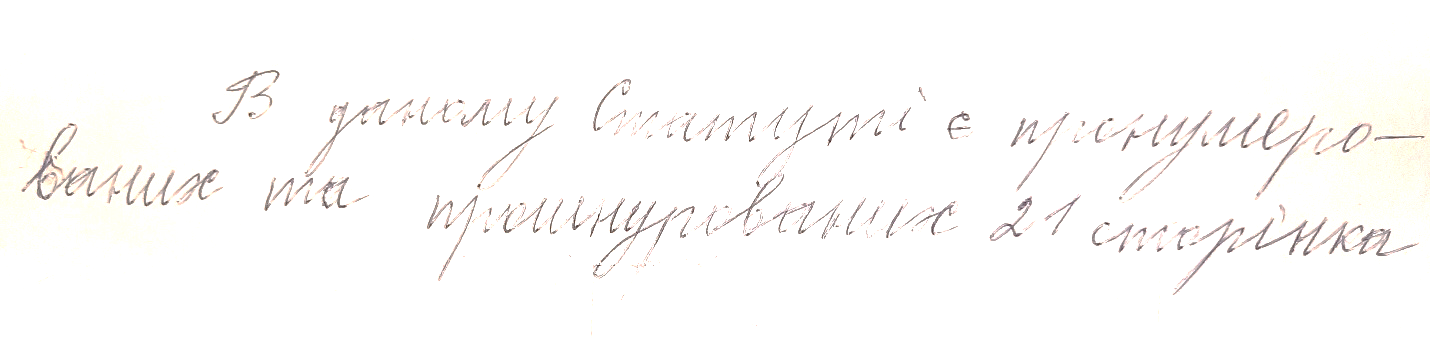 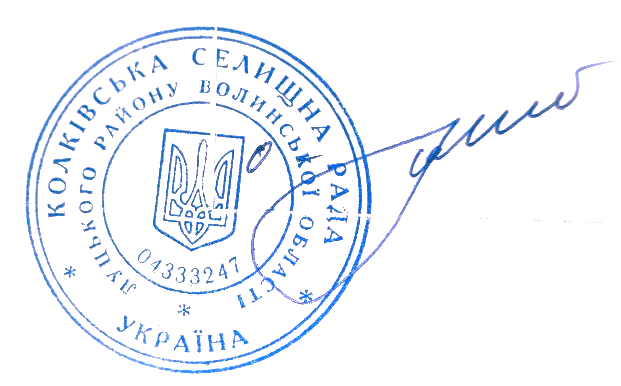 